МИНИСТЕРСТВО НАУКИ И ВЫСШЕГО ОБРАЗОВАНИЯРОССИЙСКОЙ ФЕДЕРАЦИИФедеральное государственное бюджетное образовательное учреждениевысшего образования«ДАГЕСТАНСКИЙ ГОСУДАРСТВЕННЫЙ УНИВЕРСИТЕТ»Филологический факультетРАБОЧАЯ ПРОГРАММА ДИСЦИПЛИНЫНаучные основы школьного курса родной литературы (кумыкской)Кафедра литератур народов ДагестанаОбразовательная программа бакалавриата45.03.01 ФилологияНаправленность (профиль) программыОтечественная филология (русский язык и литература, родной язык и литература)Форма обученияОчная, заочнаяСтатус дисциплины:входит в часть ОПОП, формируемую участникамиобразовательных отношений(факультативная дисциплина)Махачкала, 2022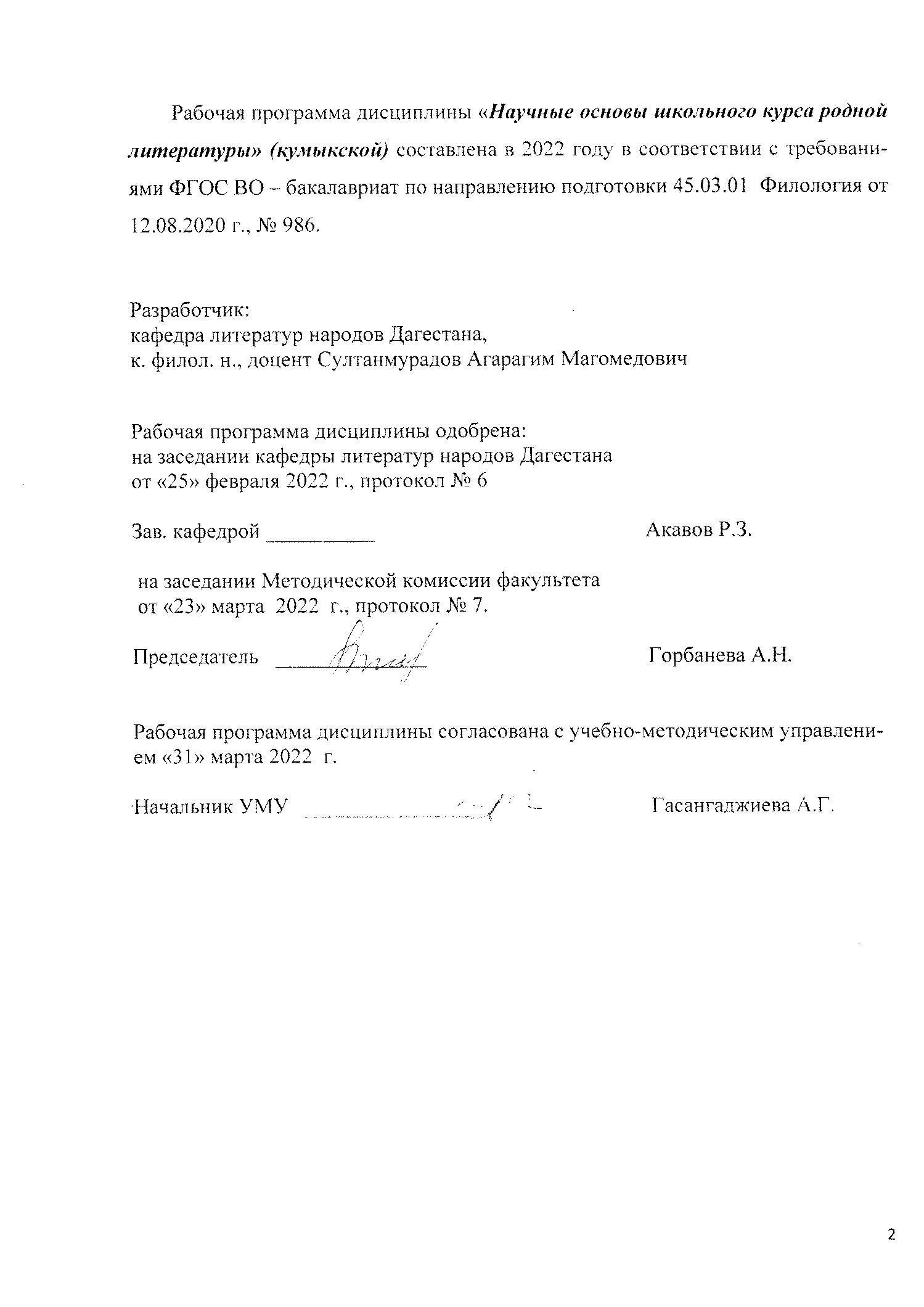 Аннотация рабочей программы дисциплиныДисциплина «Научные основы школьного курса родной литературы» (кумыкской) входит в блок Факультативы образовательной программы бакалавриата по направлению 45.03.01 Филология, профиль: Отечественная филология (русский язык и литература; родной язык и литература). Дисциплина реализуется на филологическом факультете кафедрой литератур народов Дагестана. Содержание дисциплины охватывает круг вопросов, связанных с научными основами школьного курса родной литературы.Дисциплина «Научные основы школьного курса родной литературы» (кумыкской) должна обеспечить знание научных, методологических, логических, содержательных и структурных аспектов изучения родной литературы в школе, а также основных требований, предъявляемых к школьным программам и учебникам по родной литературе, методической литературе, особенностей их использования. Освоение программы курса предполагает знание принципов и особенностей построения школьных программ и учебников, стандарта литературного образования.Дисциплина нацелена на формирование следующих компетенций выпускника: Универсальных – УК – 1 (Способен осуществлять поиск, критический анализ и синтез информации, применять системный подход для решения поставленных задач); УК – 3 (Способен организовывать и руководить работой команды, вырабатывая командную стратегию для достижения поставленной цели).профессиональных – ПК – 4 (Готов определять эстетическое своеобразие литературного произведения в системе основных понятий и терминов современного литературоведения).Преподавание дисциплины предусматривает проведение следующих видов учебных занятий: лекции – 24 ч., самостоятельная работа – 12 ч.Рабочая программа дисциплины предусматривает проведение контроля успеваемости в форме тестирования, контрольной работы и коллоквиума и промежуточного контроля в форме зачета (6 сем.).Объем дисциплины –1 зачетная единица, в том числе в академических часах по видам учебных занятий 36 ч.Очная форма обученияЗаочная форма обученияI. Цели освоения дисциплиныОсновная цель освоения дисциплины «Научные основы школьного курса родной литературы» (кумыкской) состоит в комплексном анализе школьного курса родной литературы с точки зрения современной науки. В задачу курса входит ознакомление студентов – будущих специалистов с теорией и практикой создания школьных учебников; с основными критериями отбора художественных произведений; с принципами вариативности в изучении родной литературы; с основными теоретическими понятиями, которые осваиваются в каждом классе и подчиненные ведущей проблеме учебного года и т. д.Цель определяет характер конкретных задач курса:1) Каковы социальные и педагогические цели школьного изучения кумыкской  литературы в целом и как они соотносятся с задачами других гуманитарных дисциплин, изучаемых в школе;2) какие ступени проходит школьник в своем читательском развитии и как соотнесены содержание и форма литературного образования с периодами развития кумыкской литературы;3) как определить минимум обязательных знаний и умений, зафиксированный в стандартах образования и как соотнести это с школьным курсом кумыкской литературы;4) по каким критериям и кто должен оценивать программы и учебники по предмету;5) каковы особенности программ по кумыкской литературе и как они отвечают сегодняшним научным представлениям;6) каковы критерии оценки работы учителя-словесника и в каких учреждениях он должен повышать квалификацию и получать аттестацию для разряда;7) каков должен быть курс кумыкской литературы в старших классах, обеспечивающий диалог времен и национальных культур в сознании школьников и др.2. Место дисциплины в структуре ОПОП бакалавриатаДисциплина «Научные основы школьного курса родной литературы» (кумыкской) входит в часть ОПОП, формируемую участниками образовательных отношений образовательной программы бакалавриата по направлению  45.03.01  Филология, профиль – Отечественная филология (русский язык и литература, родной язык и литература). Перечень дисциплин (или их разделов), необходимых для изучения данной дисциплины: «Введение в литературоведение», «Теория литературы», «Кумыкское устное народное творчество», «История родной литературы», «История дагестанской литературы», «Дагестанский фольклор». Перечень дисциплин (или их разделов), использующих результаты изучения данной дисциплины): «Методика преподавания кумыкской литературы».3. Компетенции обучающегося, формируемые в результате освоения дисциплины (перечень планируемых результатов обучения и процедура освоения). 4. Объем, структура и содержание дисциплины.4.1. Объем дисциплины составляет 1 зачетную единицу, 36 академических часов.4.2.1. Структура дисциплины в очной форме. 4.3. Содержание дисциплины, структурированное по темам (разделам).4.3.1. Содержание лекционных занятий по дисциплинеМодуль 1. Научные основы школьного курса родной литературы (кумыкской)Тема 1. Литературные произведения, предназначенные для обязательного изучения в школе. Основные критерии отбора художественных произведений для изучения. Чтение и изучение художественных произведений, представляющих золотой фонд кумыкской литературы – основа содержания литературы как учебного предмета. Базирование их восприятия, анализа, интерпретации на систему историко- и теоретико-литературных знаний, на определенные способы и виды  учебной деятельности.  Высокая художественная ценность, гуманистическая направленность, позитивное влияние на личность ученика, соответствие задачам его развития и возрастным особенностям, а также культурно-исторические традиции и богатый опыт отечественного образования – основные критерии отбора художественных произведений для изучения. Деление материала на разделы согласно этапам развития кумыкской литературы, принципы деления. Инвариантная часть программы по литературе.Тема 2. Особенности изучения литературы в начальной, основной и средней общей школе.Закладывание основы литературного образования в начальной школе, обеспечение круга чтения изучением доступных младшим школьникам  жанров литературы; продолжение работы по совершенствованию навыка осознанного, правильного, беглого и выразительного чтения, развитию восприятия литературного текста, формированию умений читательской деятельности, по воспитанию интереса к чтению и книге, потребности в общении с миром художественной литературы.Три этапа формирования литературных знаний в основной школе в соответствии с возрастными особенностями учащихся:1) (5-6 классы) формирование потребности в систематическом чтении и анализе художественных произведений, развитие  эмоциональной сферы школьников. Включение учащихся в творческую деятельность, увеличение доли их самостоятельности;2) (7-8 классы) формирование первоначальных представлений о закономерностях развития литературы. Постепенное овладение умениями анализа литературного произведения, увеличение объема самостоятельно выполняемых заданий; 3) (9 класс) обобщение и систематизация полученных знаний, постановка задач предпрофильной подготовки учащихся.Соответствие разделов программы основным этапам развития литературы, что соотносится с задачей формирования у учащихся представления о логике развития литературного процесса.Тема 3. Примерная программа кумыкской литературы для основной и средней общей школы, принципы ее построения. Открытость Примерной программы по кумыкской литературе для различных вариантов авторских концепций курса.Обязательные элементы   авторских программ и тематического планирования.Структурирование программы по разделам согласно этапам развития литературы, что соответствует принципу построения курса на историко-литературной основе.Тема 4. Виды (жанры) учебной книги по литературе. Виды (жанры) учебной книги по литературе:учебник-хрестоматия, в котором излагаются основы научных знаний по предмету в соответствии с целями обучения, программой, требованиями дидактики и методики и включены художественные тексты как основа литературы (действует в основной школе);  учебник, в котором излагаются основы научных знаний по предмету в соответствии с целями обучения, учебной программой, требованиями дидактики и методики литературы (действует в старших классах); хрестоматия, в которой даются только художественные тексты в соответствии с программой (она используется в старших классах в сочетании с учебником);  пособие для учащихся, в котором теоретические сведения сочетаются с упражнениями для формирования навыков и умений по курсу какого-либо класса или разрабатывается конкретная тема (используется для всех классов); учебник-практикум, в котором содержатся в основном вопросы и задания для изучения художественных произведений (используется начиная с 9-го класса и далее);сборники упражнений, дидактические материалы, тетради на печатной основе.  Тема 5. Первоочередные задачи в области совершенствования учебной литературы.  Обязательное минимальное содержание литературного образования.  Изменения в новых ФГОС НОО и ООО от 31.05.2021 № 286 и № 287).Переработка действующих учебников в соответствии с обязательным минимальным содержанием литературного образования; утверждение обязательного минимума содержания литературного образования в 10–11-м классах; подготовка нового поколения учебников литературы с учётом современного опыта и отечественных традиций, задач нравственно-эстетического и гражданско-патриотического воспитания учащихся.Обязательное минимальное содержание литературного образования, требования к уровню подготовки выпускников основной школы – документы, являющиеся определённым шагом к будущим стандартам и открывающие новый этап в развитии содержания литературного образования и школьных учебников.Установление единого образовательного пространства при сохранении определённой вариативности, что важно для литературы как искусства, где личные предпочтения в выборе тех или иных художественных произведений играют важную роль;  установление приоритета родной литературы; выдвижение на первый план чтения и изучения учащимися художественных произведений и формирование на этой основе гуманистического мировоззрения, воспитание нравственности, эстетического вкуса, гражданско-патриотической позиции; снятие перегрузки учащихся.Тема 6. Общие требования к учебной книге. Функции учебной книги. Принципы составления учебников.Общие требования к учебной книге:Высокий научно-методический уровень содержания. Высокий дидактический уровень. Высокая культура издания. Соответствие собственной научной и педагогической концепции преподавателя. Структурно-логическая связь с компьютерными технологиями. Функции учебной книги (информационная функция, трансформационная функция, систематизирующая функция, функция закрепления и самоконтроля, функция самообразования, организационно-процессуальная функция. Принципы составления учебников (историко-литературный, теоретико-литературный, тематический): плюсы и минусы.Тема 7. Структура учебной книги. Информационная составляющая. К ней относится та информация, которая способствует достижению цели, которая должна быть усвоена учащимися. Логическая составляющая, связывающая воедино информацию, выстраивающая ее в произведение. Проявляется она в анализе текста, синтезе, подведении читателя к выводам, идеям. Она делит, развертывает структуру, в результате чего появляются новые рубрики, заголовки текста.Психологическая составляющая, обеспечивающая восприятие произведения читателем. Она привлекает его внимание, поддерживает интерес, активизирует мышление. Она постоянно наталкивает думающего читателя на новые и новые вопросы, снимает его сомнения, формирует его оценку.Эстетическая составляющая структуры. Эстетическая составляющая возникает в результате интуитивной оценки читателем целесообразности построения структуры. Оценивается она пропорциональностью, ритмом, соразмерностью, гармонией.Пропорциональность означает соответствие объема текста его смысловой значимости. Если важные вопросы раскрываются небольшим объемом текста, то читатель либо не обратит на них внимания, либо посчитает их незначительными. Чрезмерно сжатый текст вызывает чувство неудовлетворенности от недостатка информации.Ритм выражается в чередовании противоречий, различий. Соразмерность проявляется, прежде всего, в соответствии структуры требованиям памяти, в возможности обозреть и запомнить структуру сразу от начала и до конца. При такой конструкции структура будет удовлетворять требованию соразмерности. Структура учебной книги рассматривается системно. В общем виде она состоит из двух подсистем – структуры аппарата книги и структуры авторского текста. Каждый элемент аппарата книги имеет свою структуру, которая часто регламентирована ГОСТами.Тема 8. Литературные произведения, предназначенные для обязательного изучения. Основные критерии отбора художественных произведений для изучения. Инвариантная часть программы.Основные задачи, решению которых должен соответствовать материал учебника:V-VI классы –  формирование представления о специфике литературы как искусства слова, умение осознанного чтения, способности общения с художественным миром произведений разных жанров (в первую очередь лирики и эпоса). Сопоставительный анализ произведений, близких по теме, сюжету, образам, приучает школьников видеть своеобразие авторской позиции. Теоретико-литературные понятия, изучаемые в 5-6 классах, в основном охватывают внутреннюю структуру произведения от тропов до композиции. Творческие работы учащихся должны включать сочинения разных типов (характеристика литературного героя, сопоставление эпизодов, отзыв о прочитанной книге), а также могут включать сочинение загадок, сказок, басен, киносценариев, рассказов, стихотворений, баллад, и др.VII-VIII классы – развитие способности формулировать и аргументированно отстаивать личностную позицию, связанную с нравственной проблематикой произведения. Совершенствуются умения анализа и интерпретации художественного текста, предполагающие установление связей произведения с исторической эпохой, культурным контекстом, литературным окружением и судьбой писателя. Важной задачей литературного образования становится систематизация представлений о родах и жанрах литературы. Теория литературы включает в себя изучение литературных родов (эпос, лирика, драма) и жанров (роман, биография, притча, исповедь, новелла, стихотворение в прозе, послание, эпиграмма, ода, сонет, элегия, комедия, трагедия). Углубляются представления о понятиях, изученных ранее. Сочинения усложняются по объему и проблематике: сравнительная характеристика героев, сопоставление близких сюжетов в произведениях разных авторов. Ученики также могут создавать  стилизации в жанре народной лирической песни, оды, эпиграммы и др.IX класс. Этот этап литературного образования является переходным, так как в IX классе решаются задачи предпрофильной подготовки учащихся, закладываются основы систематического изучения историко-литературного курса. 9 класс должен готовить учеников к историко-литературному курсу старших классов. Теория литературы в 9 классе помогает проследить исторические изменения в поэтике литературных родов и жанров. Усложняются понятия о структуре произведения (фантастическое и реальное, антитеза в композиции, реминисценции и заимствования, пародии, средства создания образа в литературе и кино и т. д.), о стихотворной речи (акцентный стих, пиррихий, спондей и проч.), о национальном и индивидуальном началах в художественном стиле. Темы сочинений и творческих работ должны ориентировать на проблемный анализ художественных произведений.В Х-ом классе нужно углубить представление об историко-литературном процессе. В этом классе желательно освоить такие понятия, как стиль писателя, литературная критика, ее роль в литературном процессе; рассмотреть вопросы взаимодействия кумыкской литературы с литературами народов Дагестана, русской литературой.В ХI-ом классе кумыкская литература доводится до сегодняшнего дня. Рассматриваются особенности современного этапа развития дагестанской литературы.Тема 9. Основные теоретические понятия, осваиваемые в школе. Формирование на уроках литературы представления о художественной литературе как искусстве слова и ее месте в культуре страны и народа; освоение теоретических понятия, которые способствуют более глубокому постижению конкретных художественных произведений; овладение знаниями и умениями аналитического характера; использование различных форм общения с искусством слова для совершенствования собственной устной и письменной речи. Обеспечение высокого уровня читательского мастерства,  способствующего  формирова- нию гуманистического мировоззрения, эстетической культуры и оказывающего ученику реальную помощь в осознании ценности окружающего мира.Тема 10. Понятие об Учебно-методическом комплексе и Электронном учебнике. Структура современного УМК по литературе. Характеристика основных требований к УМК, предъявляемых в свете внедрения ФГОС ООО. Состав УМК:рабочая программаучебникдидактические материалырабочие тетрадифонохрестоматияметодические советыпоурочные разработкипроверочные работыхрестоматия художественных произведений Фонохрестоматия позволит услышать произведения кумыкской литературы в исполнении известных артистов. К фонохрестоматии прилагаются «Методические рекомендации», в которых дана методика работы со звучащим текстом, предложены вопросы и задания для осмысления учащимися актерской, режиссерской и музыкальной интерпретации текста.Дидактические материалы содержат необходимые, но не вошедшие в учебник художественные тексты, портреты писателей, другие иллюстрации, а также вопросы, задания, игры, кроссворды, викторины, материалы для внеклассного чтения, дополнительные художественные и литературоведческие материалы.Рабочие тетради предназначены для самостоятельной работы обучающихся; они помогают анализировать произведение, формировать собственное отношение к нему, создавать устные и письменные высказывания разного типа, вести диалог.Поурочные разработки содержат конспекты уроков: содержание каждого урока и материалы для контроля уровня литературного развития учащихся.Методические советы для учителя создаются с учетом наиболее интересного опыта изучения произведений, включенных в программу по литературе.Проверочные работы по литературе для 5 – 9 классов. В книге содержатся рекомендации для проведения диагностических, текущих и итоговых проверочных работ по литературе, материалы для литературных игр контрольного характера и олимпиад по литературе.Учитель сможет проследить динамику литературного развития каждого учащегося, в качестве инструмента для этого предложены критерии оценки письменных высказываний, а также аналитические таблицы.Электронный учебник как автоматизированная обучающая система, включающая в себя дидактические, методические и информационно-справочные материалы по учебной дисциплине, а также программное обеспечение, которое позволяет комплексно использовать их для самостоятельного получения и контроля знаний.Тема 11. Анализ школьного курса родной литературы с точки зрения современной науки.Логическая структура предмета; приложение общих концепций и выводов науки к конкретным задачам преподавания.Виды экспертизы учебников. Санитарно-гигиенические требования к учебнику.Тема 12. Концептуальные основы предмета «родная литература», его место в общей системе знаний и ценностей, а также в школьном учебном плане.Использование учебника, как навигатора: в условиях развития средств коммуникации, учебник должен не только давать информацию и предлагать интерпретации, но и побуждать школьников самостоятельно рассуждать, анализировать исторические тексты, делать выводы, искать дополнительный материал. учитель должен способствовать овладению учениками исследовательскими приемами, развитию их критического мышления, обучая анализу текстов, способам поиска и отбора информации, сопоставлению разных точек зрения, различению фактов и их интерпретаций. В методологическом плане учителю целесообразно использовать следующие подходы – научный, многофакторный, многоуровневый, культурологический, антропологический. При этом важнейшим подходом является показ на уроках роли и места человека в истории.5. Образовательные технологииОбразовательные технологии при изучении данного курса направлены на формирование универсальных, общепрофессиональных и профессиональных компетенций. Предполагается использование как традиционных, так и инновационных образовательных технологий.По курсу запланировано 12 лекций (24 ч.) обзорного характера, самостоятельная работа (12 ч.), которая заключается в написании рефератов и творческих работ, составлении проектов, презентаций, самостоятельном изучении определенных разделов и в подготовке к контролю знаний.Наряду с традиционными формами предполагается использование в учебном процессе инновационных технологий: активных и интерактивных форм проведения занятий (диспуты, дискуссии), работа в команде, деловые игры, проблемное обучение, междисциплинарное обучение, опережающая самостоятельная работа и т.п.; инновационных форм контроля: тестирования, модульно-рейтинговой системы накопления баллов; включение  в лекцию слайдов, презентаций.6. Учебно-методическое обеспечение самостоятельной работы студентовОсобое место в освоении данной дисциплины занимает самостоятельная работа студентов (СРС) общим объемом 12 часов. Самостоятельная работа студентов предполагает: 1. изучение учебной и научной литературы по предлагаемым проблемам;2. выполнение практических заданий, ответы на вопросы для самоконтроля, представленных в данной рабочей программе, обеспечивающих закрепление и углубление теоретических знаний, полученных на лекциях и в результате самостоятельной работы с литературой; 3. составление планов-конспектов; 4. подготовку рефератов и презентаций. 5. написание творческой работы по заданной либо согласованной с преподавателем теме. Указанные виды учебной деятельности обеспечивают интеграцию аудиторной и самостоятельной работы.Для развития и совершенствования коммуникативных способностей студентов организуются специальные учебные занятия в виде «диспутов» или «конференций», при подготовке к которым студенты заранее распределяются по группам, отстаивающим ту или иную точку зрения по обсуждаемой проблеме.По указанным ниже темам нужно подготовиться самостоятельно.7. Фонд оценочных средств для проведения текущего контроля успеваемости, промежуточной аттестации по итогам освоения дисциплины.	7.1. Контрольные вопросы:Литературные произведения, предназначенные для обязательного изучения в школе. Основные критерии отбора художественных произведений для изучения.Деление материала на разделы согласно этапам развития кумыкской литературы, принципы деления. Инвариантная часть программы по литературе. Особенности изучения литературы в начальной, основной и средней общей школе. Три этапа формирования литературных знаний в основной школе в соответствии с возрастными особенностями учащихся. Примерная программа кумыкской литературы для основной и средней общей школы, принципы ее построения.Обязательные элементы   авторских программ и тематического планирования. Виды (жанры) учебной книги по литературе.Первоочередные задачи в области совершенствования учебной литературы.  Обязательное минимальное содержание литературного образования. Изменения в новых ФГОС  ООО и ОСО от 31.05.2021 № 286 и № 287.Общие требования к учебной книге. Функции учебной книги. Структура учебной книги. Основные теоретические понятия, осваиваемые в школе: доступность, глубина, наглядность толкования термина.Учебно-методический комплекс по литературе.Электронный учебник. Анализ школьного курса родной литературы с точки зрения современной науки. Логическая структура предмета; приложение общих концепций и выводов науки к конкретным задачам преподавания.Концептуальные основы предмета «родная литература».Место предмета «родная литература»в общей системе знаний и ценностей, а также в школьном учебном плане. Содержание и структура школьных учебных планов, программ и учебников по родной литературе.Учебники по родной литературе для школы: структура, принципы построения и систематизации материала.Темы для рефератов:История преподавания предмета «Къумукъ адабият» в школе.Современный учебник кумыкской литературы: обзор линеек, принятых Федеральным стандартом.Альтернативные подходы к созданию учебников родной литературы.Творчество Ирчи Казака в школе.Творчество Абубсуфьяна Акаева в школе.Творчество Нухая Батырмурзаева в школе.Творчество Магомед–Эфенди Османова в школе.Творчество Анвара Аджиева в школе.Творчество Темирбулата Бейбулатова в школе.Творчество Аткая в школе.Творчество Шарипа Альбериева в школе.Творчество Ибрагима Керимова  в школе.Творчество Магомед-Султана Яхъяева в школе.Творчество современной кумыкской литературы в школе.Изучение кумыкского фольклора в школе.Рабочая программа предмета «кумыкская литература».Современный школьный учебник по кумыкской литературе.Дидактические материалы по предмету.Рабочие тетради по кумыкской литературе.Фонохрестоматия для школы.Методические советы учителю.Поурочные разработки уроков кумыкской литературы.Проверочные работы по кумыкской литературе.Хрестоматия художественных произведений.7.2. Методические материалы, определяющие процедуру оценивания знаний, умений, навыков и (или) опыта деятельности, характеризующих этапы формирования компетенций. Общий результат выводится как интегральная оценка, складывающая из текущего контроля – 50% и промежуточного контроля – 50%.Текущий контроль по дисциплине включает:- посещение занятий – 100 баллов,- письменная контрольная работа – 100 баллов.Промежуточный контроль по дисциплине включает:- устный опрос (коллоквиум) – 100 баллов,- тестирование – 100 баллов.Средний бал за ТК (сумма баллов, разделенная на количество семинаров и самост. работ) умножается на коэффициент 0, 5.Средний бал за ПК (сумма баллов, разделенная на количество видов работ) умножается на коэффициент 0, 5. Итоговая рейтинговая оценка учебной деятельности студента выражается в баллах и показывает степень освоения им учебного материала, предусмотренного рабочей учебной программой дисциплины. Критерии оценки доклада в формате «Печа-Куча»: Критерии оценки письменной контрольной работы: – оценка «отлично» (86 баллов и выше) выставляется студенту, если он последовательно, четко и логически стройно отвечает на вопрос, умеет подкреплять теоретический материал примерами из текстов, использует в ответе материал монографической литературы, владеет разносторонними методами и принципами анализа художественного произведения; – оценка «хорошо» (66 – 86 баллов) выставляется студенту, если он нарушает логическую последовательность при ответе на вопрос, испытывает некоторые затруднения при выполнении анализа художественного произведения; – оценка «удовлетворительно» (51 – 66 баллов) выставляется студенту, если он допускает неточности, недостаточно правильные формулировки, нарушает логическую последовательность при ответе на вопрос, испытывает затруднения при выполнении анализа художественного произведения. – оценка «неудовлетворительно» (0 – 51 балл) выставляется студенту в том случае, если он не знает базовой части программного материала, допускает существенные ошибки, не может привести примеры, неуверенно или с большими затруднениями пишет о пройденном материале. Критерии оценки устного опроса или коллоквиума:– оценка «отлично» (86 баллов и выше) выставляется студенту, если он глубоко и прочно усвоил программный материал, исчерпывающе, последовательно, четко и логически стройно изложил тему; – оценка «хорошо» (66 – 86 баллов) выставляется студенту, если он имеет знания только основного материала, но не усвоил его деталей, допускает некоторые неточности, использует недостаточно правильные формулировки, испытывает некоторые затруднения при выполнении анализа художественного произведения; – оценка «удовлетворительно» (51– 66 баллов) выставляется студенту, если он имеет знания только основного теоретического материала, но не усвоил его деталей, допускает неточности, испытывает затруднения при выполнении анализа художественного произведения; – оценка «неудовлетворительно» (0 – 51 балл) выставляется студенту в том случае, если он не знает базовой части программного материала, допускает существенные ошибки, не может привести примеры, неуверенно или с большими затруднениями говорит о пройденной теме.Критерии оценки реферата:– оценка «отлично» (86 баллов и выше) выставляется, если работа студента написана грамотным научным языком, имеет чёткую структуру и логику изложения, точка зрения студента обоснована, в работе присутствуют ссылки на научно реферируемые источники, примеры литературоведческих работ, мнения известных учёных в данной области. Студент работе выдвигает новые идеи и трактовки, демонстрирует способность анализировать материал. – оценка «хорошо» (66 – 86 баллов) выставляется, если работа студента написана грамотным научным языком, имеет чёткую структуру и логику изложения, точка зрения студента обоснована, в работе присутствуют ссылки на научные источники, примеры из литературоведческих работ, мнения известных учёных в данной области. – оценка «удовлетворительно» (51– 66 баллов) выставляется, если студент выполнил задание, однако не продемонстрировал способность к научному анализу, не высказывал в работе своего мнения, допустил ошибки в логическом обосновании своих выводов. – оценка «неудовлетворительно» (0 – 51 балла) выставляется студенту в том случае, если он не подготовил реферат или выполнил его с существенными ошибками.Критерии оценки проекта:– оценка «отлично» (86 баллов и выше) выставляется студенту, если он глубоко и прочно усвоил программный материал, исчерпывающе, последовательно, четко и логически стройно выполнил задание контрольной работы. – оценка «хорошо» (66 – 86 баллов) выставляется студенту, если он имеет знания только основного материала, но не усвоил его деталей, допускает некоторые неточности, использует недостаточно правильные формулировки, испытывает некоторые затруднения при выполнении анализа художественного произведения. – оценка «удовлетворительно» (51 – 66 баллов) выставляется студенту, если он имеет знания только основного теоретического материала, но не усвоил его деталей, допускает неточности, испытывает затруднения при выполнении анализа художественного произведения. – оценка «неудовлетворительно» (0 – 51 балла) выставляется студенту в том случае, если он не знает базовой части программного материала, допускает существенные ошибки, не может привести примеры, неуверенно или с большими затруднениями выполняет анализ художественного произведения. Критерии оценки тестового задания:– оценка «отлично» (86 баллов и выше) выставляется студенту, если 90% теста выполнено верно; – оценка «хорошо» (66 – 86 баллов), если 80% теста выполнено верно; – оценка «удовлетворительно» (51 – 66 баллов), если не менее 60% теста выполнено верно; – оценка «неудовлетворительно» (0 – 51 балла), если 60% теста выполнено неверно. Критерии оценок при проведении зачета и экзамена:– оценка «отлично» (86 баллов и выше) ставится за использование профессиональных терминов, понятий, категорий, концепций и теорий. Устанавливает содержательные межпредметные связи. Развернуто аргументирует выдвигаемые положения, приводит убедительные примеры. Обнаруживает аналитический подход в освещении различных концепций. Делает содержательные выводы. Демонстрирует знание специальной литературы в рамках учебного методического комплекса и дополнительных источников информации. – оценка «хорошо» (66 – 86 баллов) ставится, если студент строит свой ответ в соответствии с планом. В ответе представлены различные подходы к проблеме, но их обоснование недостаточно полно. Устанавливает содержательные межпредметные связи. Развернуто аргументирует выдвигаемые положения, приводит убедительные примеры, однако наблюдается некоторая непоследовательность анализа. Выводы правильны. Речь грамотна, используется профессиональная лексика. Демонстрирует знание специальной литературы в рамках учебного методического комплекса и дополнительных источников информации. – оценка «удовлетворительно» (51 – 66 баллов) ставится, если ответ недостаточно логически выстроен, план ответа соблюдается непоследовательно. Студент обнаруживает слабость в развернутом раскрытии профессиональных понятий. Выдвигаемые положения декларируются, но недостаточно аргументируются. Ответ носит преимущественно теоретический характер, примеры отсутствуют. – Оценка «неудовлетворительно» (0 – 51 балл) ставится при условии недостаточного раскрытия профессиональных понятий, категорий, концепций, теорий. Студент проявляет стремление подменить научное обоснование проблем рассуждениями обыденно-повседневного бытового характера. Ответ содержит ряд серьезных неточностей. Выводы поверхностны.	8. Учебно-методическое обеспечение дисциплины а) основная литература:Журавлев В.П. От азбуки до учебно-методического комплекта. К истории создания УМК по литературе для общеобразовательной школы: монография. М., 2011.Лотман Ю.М. Учебник по русской литературе для средней школы. М., 2000.Ядровская Е.Р. Развитие интерпретационной деятельности читателя-школьника в процессе литературного образования. (5-11 классы): монография. Саб, 2012.Ядровская Е.Р. Чтение как диалог. Уроки литературы в основной школе.: учебно-методическое пособие. СПб., 2011.Михаил ПавловецШкольный канон как поле битвы. Часть первая: историческая реконструкция https://intelros.ru/readroom/nz/n2-2016/30367-shkolnyy-kanon-kak-pole-bitvy-chast-pervaya-istoricheskaya-rekonstrukciya.htmlЕвгений Пономарев Чему учит учебник https://magazines.gorky.media/neva/2010/5/chemu-uchit-uchebnik-4.htmlб) дополнительная литература:Сайты издательств, выпускающих УМК по литературе:Издательский центр «Академия» – https://www.academia-moscow.ru/Издательство «Баласс» – http://school2100.com/Издательство «Просвещение» – https://prosv.ru/Издательство «Русское слово» Издательство «Дрофа» https://rosuchebnik.ru/9. Перечень ресурсов информационно-телекоммуникационной сети «Интернет», необходимых для освоения дисциплины.Примеры описания разных видов наименований учебной литературы:eLIBRARY.RU[Электронный ресурс]: электронная библиотека / Науч. электрон. б-ка. – Москва, 1999. – Режим доступа: http://elibrary.ru/defaultx.asp  – Яз. рус., англ.Moodle[Электронный ресурс]: система виртуального обучением: [база данных] / Даг. гос. ун-т. – Махачкала, г. – Доступ из сети ДГУ или, после регистрации из сети ун-та, из любой точки, имеющей доступ в интернет. – URL: http://moodle.dgu.ru/ Электронный каталог НБ ДГУ[Электронный ресурс]: база данных содержит сведения о всех видах лит, поступающих в фонд НБ ДГУ/Дагестанский гос. ун-т. – Махачкала, 2010 – Режим доступа: http://elib.dgu.ru, свободный Электронно-библиотечная система Knigafund (Книгафунд) (платная): http://www.knigafund.ru/Электронная библиотека Максима Мошкова.www.http://lib.ru. Электронная библиотека ФЭБ. http://www.feb-web.ru. (Научная литература)Электронная библиотека специальной филологической литературы: http://philology.ruslibrary.ru. Электронная библиотека филологического факультета С.-Петербургского университета: http://e-lingvo.net.История кумыкской литературы http://edu.dgu.ru/course/view.php?id=1960 Образовательный блог Султанмурадова А.М. sultanmuca@gmail.com       10. Методические указания для обучающихся по освоению дисциплины. При оценивании результатов освоения дисциплины (текущей и промежуточной аттестации) применяется балльно-рейтинговая система. Используется  стобалльная система оценивания, которая привязана к традиционной отечественной системе (отлично, хорошо, удовлетворительно, неудовлетворительно). При этом для каждого вида проверочных работ в течение семестра назначается максимальное количество баллов, в которое может быть оценено их отличное выполнение. В конце семестра реальные баллы, полученные студентами за то или иное задание (вид деятельности), суммируются, и эта сумма считается итоговой оценкой успеваемости студента. Она также может быть переведена в качественную оценку по заранее заданным правилам. (Например: от 86 до 100 баллов — отлично, от 66 до 85 баллов — хорошо, от 5I до 65 баллов — удовлетворительно, до 50 баллов — неудовлетворительно).В качестве оценочных средств на протяжении семестра используется тестирование, контрольные работы студентов, творческая работа, коллоквиум. Коллоквиум является аналогом устного экзамена. Его главное отличие состоит в том, что оценка за итоговое испытание составляет часть общей оценки за работу студента в течение семестра.Перечень требований к выступлению (доклад, реферат) студента   1) Связь выступления с обсуждаемой в данный момент темой или вопросом. 2) Раскрытие сущности проблемы (не отвлекаясь от темы). 3) Желательно, чтобы студент излагал материал свободно, а не читал, не отрываясь от конспекта.Обязательным требованием является зачитывание плана выступления, доклада, реферата. Краткий план – обязательная часть доклада или выступления. Для письменных работ, которые сдаются преподавателю, желателен  более  развернутый план и обязателен список использованной литературы.Важнейшие требования к выступлениям студентов – самостоятельность в подборе фактического материала и аналитическом отношении к нему, умение рассматривать примеры и факты во взаимосвязи и взаимообусловленности, отбирать наиболее существенные из них. Приводимые участником семинара примеры и факты должны быть существенными. Выступление студента должно соответствовать требованиям логики. Четкое вычленение излагаемой проблемы, ее точная формулировка, неукоснительная последовательность аргументации именно данной проблемы, без неоправданных отступлений от нее в процессе обоснования, безусловная доказательность, непротиворечивость и полнота аргументации, правильное и содержательное использование понятий и терминов. После выступления каждый студент может задать докладчику вопрос по теме доклада. Вопросы и ответы на них составляют центральную часть семинара и тоже оцениваются как участие в семинаре. Способность поставить вопрос предполагает известную подготовленность по соответствующей теме. И чем основательнее подготовка, тем глубже и квалифицированнее задается вопрос.Доклад традиционно включает три части: вступление, основную часть и заключение. Во вступлении указывается тема доклада, устанавливается логическая связь ее с другими темами или место рассматриваемой проблемы среди других проблем, дается краткий обзор источников, на материале которых раскрывается тема, и т.п. В заключении обычно подводятся итоги, формулируются выводы, подчеркивается значение рассмотренной проблемы и т.п.Основная часть также должна иметь четкое логическое построение.Реферат – это краткое изложение содержания первичного документа (книги, статьи, неопубликованных материалов) или результатов научно-исследовательских работ. Реферат – один из видов научно-исследовательской работы студента. В нем должно найти отражение следующее: уровень изученности темы, видение проблемных областей, умение анализировать и представлять различные точки зрения на проблему, формулировать выводы и предложения по возможному решению проблемы, навыки работы с литературными источниками. Реферат свидетельствует об информационной культуре, интеллектуальном уровне, креативности (способности к творчеству) студента, характеризует его самостоятельные навыки и умения.Методические указания к написанию рефератов: Предлагаемая тематика рефератов по курсу имеет целью расширение и углубление знаний студентов, изучающих данную дисциплину. Для составления реферата по предложенной тематике необходимо соблюдать следующие правила. Поскольку реферированию подлежат, как правило, или отдельные программные работы критиков или ряд работ, объединенных единым тематических заданием, в работе над ними необходимо следовать определенному плану, включающему следующие пункты: 1. Точное название реферируемой работы (или работ), год написания и место публикации (как правило, это журналы) 2. Краткие сведения словарного характера об авторе реферируемой работы с указанием его позиции в литературно-общественной борьбе своего времени и принадлежности к тому или другому направлению в литературной критике; 3. Изложение содержания реферируемой работы, ее узловых положений. 4. Заключительная часть реферата может содержать краткое резюме, характеризующее сильные и слабые стороны работы, ее концепции. 5. Для такого итогового заключения целесообразно опираться на исследовательскую литературу, посвященную данной проблеме и данной работе (в этом случае в конце реферата нужно дать библиографический список). 6. Объем работы зависит от объема материала, подлежащего реферированию. В среднем он должен составить 15-20 страниц. Изложение целесообразно вести в форме четких и развернутых тезисов. 	11. Перечень информационных технологий, используемых при осуществлении образовательного процесса по дисциплине, включая перечень программного обеспечения и информационных справочных систем.    Предполагается использование как традиционных, так и инновационных образовательных технологий.Традиционные образовательные технологии подразумевают использование в учебном процессе таких методов работы, как лекция, самостоятельная работа студентов.Наряду с традиционными формами предполагается использование в учебном процессе инновационных технологий: – активных и интерактивных форм проведения занятий (диспуты, дискуссии).– инновационных форм контроля: тестирования, модульно-рейтинговой системы накопления баллов;– включение  в лекцию слайдов, презентаций.	12. Описание материально-технической базы, необходимой для осуществления образовательного процесса по дисциплине. Компьютерный класс, оргтехника, телеаппаратура (все – в стандартной комплектации для самостоятельной работы); доступ в сети Интернет (во время самостоятельной подготовки) Для проведения лекционных и практических занятий необходимы:аудитория на 20 мест с возможностью использования аудио- и медиасредств; аудио-и видеозаписи, связанные с программой курса (учебные фильмы, лучшие экранизации и  сценические постановки классических произведений), а также технические возможности для их просмотра и прослушивания.Раздаточный материал.Для самостоятельной работы студентов требуется учебная, научная и художественная литература по курсу (в кабинете литературы народов Дагестана, на  учебном абонементе, в читальном зале библиотеки ДГУ, в республиканской национальной библиотеке им. Р. Гамзатова, в филиалах городской библиотеки). Для проведения итогового контроля в форме тестирования необходим компьютерный класс на 20 мест  с  программным обеспечением для тестирования.СеместрУчебные занятияУчебные занятияУчебные занятияУчебные занятияУчебные занятияУчебные занятияУчебные занятияУчебные занятияФорма промежуточной аттестации Семестрв том числе:в том числе:в том числе:в том числе:в том числе:в том числе:в том числе:в том числе:Форма промежуточной аттестации СеместрвсегоКонтактная работа обучающихся с преподавателемКонтактная работа обучающихся с преподавателемКонтактная работа обучающихся с преподавателемКонтактная работа обучающихся с преподавателемКонтактная работа обучающихся с преподавателемКонтактная работа обучающихся с преподавателемСРС, в том числе экзаменФорма промежуточной аттестации Семестрвсеговсегоиз нихиз нихиз нихиз нихиз нихСРС, в том числе экзаменФорма промежуточной аттестации СеместрвсеговсегоЛекцииЛабораторные занятияПрактические занятияКСРконсультацииСРС, в том числе экзаменФорма промежуточной аттестации 6362424012зачеткурсУчебные занятияУчебные занятияУчебные занятияУчебные занятияУчебные занятияУчебные занятияУчебные занятияУчебные занятияФорма промежуточной аттестации курсв том числе:в том числе:в том числе:в том числе:в том числе:в том числе:в том числе:в том числе:Форма промежуточной аттестации курсвсегоКонтактная работа обучающихся с преподавателемКонтактная работа обучающихся с преподавателемКонтактная работа обучающихся с преподавателемКонтактная работа обучающихся с преподавателемКонтактная работа обучающихся с преподавателемКонтактная работа обучающихся с преподавателемСРС, в том числе экзаменФорма промежуточной аттестации курсвсеговсегоиз нихиз нихиз нихиз нихиз нихСРС, в том числе экзаменФорма промежуточной аттестации курсвсеговсегоЛекцииЛабораторные занятияПрактические занятияКСРконсультацииСРС, в том числе экзаменФорма промежуточной аттестации 33666026+4зачетКод и наименование компетенции из ОПОПКод и наименование индикатора достижения компетенций Планируемые результаты обучения Процедура освоенияУК-1.Способен осуществлять поиск, критический анализ и синтез информации, применять системный подход для решения поставленных задачУК-1.1.Анализирует задачу, выделяя ее базовые составляющие.Знает:основные методы критического анализа; методологию системного подхода, принципы научного познания.Умеет:производить анализ явлений и обрабатывать полученные результаты; выявлять проблемные ситуации, используя методы анализа, синтеза и абстрактного мышления; использовать современные теоретические концепции и объяснительные модели при анализе информации. Владеет:навыками критического анализа.Практическое занятие, проектная работа, реферативная работа, эссеУК-1.Способен осуществлять поиск, критический анализ и синтез информации, применять системный подход для решения поставленных задачУК-1.2.Определяет, интерпретирует и ранжирует информацию, требуемую для решения поставленной задачи.Знает:систему информационного обеспечения науки и образования.Умеет:осуществлять поиск решений проблемных ситуаций на основе действий, эксперимента и опыта; выделять экспериментальные данные, дополняющие теорию (принцип дополнительности) Владеет:основными методами, способами и средствами получения, хранения, переработки информации, навыками работы с компьютером как средством управления информациейПрактическое занятие, проектная работа, реферативная работа, эссеУК-1.Способен осуществлять поиск, критический анализ и синтез информации, применять системный подход для решения поставленных задачУК-1.3.Осуществляет поиск информации для решения поставленной задачи по различным типам запросовЗнает: методы поиска информации в сети Интернет; правила библиографирования информационных источников; библиометрические и наукометрические методы анализа информационных потоков. Умеет: критически анализировать информационные источники, научные тексты; получать требуемую информацию из различных типов источников, включая Интернет и зарубежную литературу.Владеет: методами классификации и оценки информационных ресурсовПрактическое занятие, проектная работа, реферативная работа, эссеУК-1.4. При обработке информации отличает факты от мнений, интерпретаций, оценок, формирует собственные мнения и суждения, аргументирует свои выводы и точку зрения, в том числе с применением литературоведческого аппарата.Знает: базовые и профессионально-профилированные основы философии, логики, права, экономики и истории; сущность теоретической и экспериментальной интерпретации понятий; сущность операционализации понятий и ее основных составляющих; Умеет: формулировать исследовательские проблемы; логически выстраивать последовательную содержательную аргументацию; выявлять логическую структуру понятий, суждений и умозаключений, определять их вид и логическую корректность Владеет: методами логического анализа различного рода рассуждений, навыками ведения дискуссии и полемики.УК-1.5. Рассматривает и предлагает возможные варианты решения поставленных задачЗнает: требования, предъявляемые к гипотезам научного исследования; виды гипотез (по содержанию, по задачам, по степени разработанности и обоснованности) Умеет: определять в рамках выбранного алгоритма вопросы (задачи), подлежащие дальнейшей разработке и предлагать способы их решения; Владеет: технологиями выхода из проблемных ситуаций, навыками выработки стратегии действий; навыками статистического анализа данныхУК-3Способен осуществлять социальное взаимодействие и реализовывать свою роль в командеУК-3.1. Определяет свою роль в социальном взаимодействии и командной работе, исходя из стратегии сотрудничества для достижения поставленной целиЗнает: общие формы организации деятельности коллектива; основы стратегического планирования работы коллектива для достижения поставленной цели; Умеет: учитывать в своей социальной и профессиональной деятельности интересы коллег; предвидеть результаты (последствия) как личных, так и коллективных действий Владеет: навыками постановки цели в условиях командой работыПисьменный опрос, устный опрос реферат, эссе, контрольная работа, тестирование.УК-3Способен осуществлять социальное взаимодействие и реализовывать свою роль в командеУК-3.2. При реализации своей роли в социальном взаимодействии и командной работе учитывает особенности поведения и интересы других участников;Знает: психологию межличностных отношений в группах разного возраста; Умеет: создавать в коллективе психологически безопасную доброжелательную среду; Владеет: способами управления командной работой в решении поставленных задачПисьменный опрос, устный опрос реферат, эссе, контрольная работа, тестирование.УК-3Способен осуществлять социальное взаимодействие и реализовывать свою роль в командеУК-3.3. Анализирует возможные последствия личных действий в социальном взаимодействии и командной работе, и с учетом этого строит продуктивное взаимодействие в коллективе;Знает: тактики преодоления возникающих в коллективе разногласий, споров и конфликтов на основе учета интересов всех сторон; Умеет: учитывать в своей социальной и профессиональной деятельности интересы коллег; предвидеть результаты (последствия) как личных, так и коллективных действий; Владеет: методами организации и управления коллективом.Письменный опрос, устный опрос реферат, эссе, контрольная работа, тестирование.ОПК-3.4. Дает историко-литературную интерпретацию прочитанного.Знает: исторический и культурный контекст создания художественного текста; Умеет: выявлять пресуппозицию текста и определять связи между лингвистическими и экстралингвистическими фактами.; Владеет: методикой интерпретации лингвопрагматических свойств текста, обусловленных экстралингвистическими факторами.ОПК-3.5. Определяет жанровую специфику литературного явления.Знает: основные типологии текстов и критерии литературоведческой классификации текстов; Умеет: определять стилеобразующие и жанрообразующие свойства текста на всех уровнях его организации; Владеет: навыками жанровой классификации текстов.ОПК-3.6. Применяет литературоведческие концепции к анализу литературных, литературно-критических и фольклорных текстовЗнает: основные литературоведческие концепции и алгоритмы анализа различных текстов; Умеет: отбирать методы анализа текста в соответствие с литературоведческой концепцией и типом текста; Владеет: терминологическим аппаратом и методами литературоведческого анализа текста.ОПК-3.7. Корректно осуществляет библиографические разыскания и описания.Знает: правила библиографического описания, цитирования и составления списка литературы с соблюдением авторских прав; Умеет: пользоваться библиографическими источниками, библиотечными каталогами, в том числе электронными, поисковыми системами в сети интернет; Владеет: методами и приемами исследовательской работы в области истории литературы.ПК-4.Готов определять эстетическое своеобразие литературного произведения в системе основных понятий и терминов современного литературоведенияПК-4.1 Рассматривает художественное произведение в контексте знания закономерностей развития литературного процесса в культурноисторическом аспекте в устном и письменном ответах.Знает: специфику развития литературного процесса, проблематики и поэтики литературы; Умеет: связать теоретические знания с практикой анализа художественного текста; Владеет: навыками самостоятельного анализа поэтики художественного произведения, различными методиками анализа литературного произведенияПисьменный опрос, устное выступление дискуссия, реферативная работаПК-4.Готов определять эстетическое своеобразие литературного произведения в системе основных понятий и терминов современного литературоведенияПК-4.2 Демонстрирует понимание о литературном произведении как художественной системе, знание ее подсистем и основных структурных связей между ними в устном и письменном ответах. Знает: способы и принципы анализа художественного произведения; теоретические понятия современного литературоведения; Умеет: анализировать художественный материал с учетом современных принципов и приемов работы с текстом; Владеет: теоретико-литературными понятиями и терминами как инструментом анализа художественного текста.Письменный опрос, устное выступление дискуссия, реферативная работаПК-4.Готов определять эстетическое своеобразие литературного произведения в системе основных понятий и терминов современного литературоведенияПК-4.3 Свободно владеет литературоведческой терминологией в устном и письменном высказыванияхЗнает: особенности устных жанров научной коммуникации; Умеет: представить результаты собственного исследования в виде одной из устных форм (доклад, сообщение, научная дискуссия); Владеет: навыками устного изложения результатов собственных исследований.Письменный опрос, устное выступление дискуссия, реферативная работа№п/пРазделы и темыдисциплиныпо модулямСеместрВиды учебной работы, включая самостоятельную работу студентов (в часах)Виды учебной работы, включая самостоятельную работу студентов (в часах)Виды учебной работы, включая самостоятельную работу студентов (в часах)Виды учебной работы, включая самостоятельную работу студентов (в часах)Виды учебной работы, включая самостоятельную работу студентов (в часах)Формы текущего контроля успеваемости и промежуточной аттестации№п/пРазделы и темыдисциплиныпо модулямСеместрЛекцииПрактические занятияЛабораторные занятияКонтроль самостоятельной работыСамостоятельная работа в т.ч. экзаменФормы текущего контроля успеваемости и промежуточной аттестацииМодуль 1. Научные основы школьного курса родной литературыМодуль 1. Научные основы школьного курса родной литературыМодуль 1. Научные основы школьного курса родной литературыМодуль 1. Научные основы школьного курса родной литературыМодуль 1. Научные основы школьного курса родной литературыМодуль 1. Научные основы школьного курса родной литературыМодуль 1. Научные основы школьного курса родной литературыМодуль 1. Научные основы школьного курса родной литературы1Литературные произведения, предназначенные для обязательного изучения в школе. Основные критерии отбора художественных произведений для изучения621Устный опрос,реферат,контрольная работа,коллоквиум,тестирование2Особенности изучения литературы в начальной, основной и средней общей школе.621Устный опрос,реферат,контрольная работа,коллоквиум,тестирование3Примерная программа кумыкской литературы для основной и средней общей школы, принципы ее построения621Устный опрос,реферат,контрольная работа,коллоквиум,тестирование4Виды (жанры) учебной книги по литературе621Устный опрос,реферат,контрольная работа,коллоквиум,тестирование5Первоочередные задачи в области совершенствования учебной литературы.  Обязательное минимальное содержание литературного образования. Изменения в новых ФГОС НОО и ООО от 31.05.2021 № 286 и № 287).621Устный опрос,реферат,контрольная работа,коллоквиум,тестирование6Общие требования к учебной книге.  Функции учебной книги. 621Устный опрос,реферат,контрольная работа,коллоквиум,тестирование7Структура учебной книги.621Устный опрос,реферат,контрольная работа,коллоквиум,тестирование8Литературные произведения, предназначенные для обязательного изучения. Основные критерии отбора художественных произведений для изучения. Инвариантная часть программы.6219Основные теоретические понятия, осваиваемые в школе.62110Анализ последних изданий учебных книг по кумыкской литературе.62111Анализ школьного курса родной литературы с точки зрения современной науки (логическая структура предмета; приложение общих концепций и выводов науки к конкретным задачам преподавания). 62112 Концептуальные основы предмета «родная литература», его место в общей системе знаний и ценностей, а также в школьном учебном плане.621ИТОГО:6241236ТемыКол-вочасовФормы контроляУчебник по родной литературе для 5 класса: структура, принципы построения и систематизации материала.1Презентация в формате «Печа-Куча»Учебник по родной литературе для 6 класса. Характеристика учебника на предмет соответствия требованиям ФГОС ООО.1Устный опросУчебник по родной литературе для 7 класса. Характеристика учебника на предмет соответствия требованиям ФГОС ООО.1Устный опросУчебник по родной литературе для 8 класса. Характеристика учебника на предмет соответствия требованиям ФГОС ООО.1Устный опросУчебник по родной литературе для 9 класса. Характеристика учебника на предмет соответствия требованиям ФГОС ООО.1Устный опросУчебник по родной литературе для 10 класса: структура, принципы построения и систематизации материала.1Устный опрос Презентация в формате «Печа-Куча»Учебник по родной литературе для 11 класса: структура, принципы построения и систематизации материала.1Презентация в формате «Печа-Куча»Словарная работа на уроках литературы.1рефератПредтекстовый-текстовый-послетекстовый этапы чтения.1Устный опросТворческие задания и проектная деятельность на уроках родной литературы. Типы творческих проектов, предлагаемых в учебниках по кумыкской литературе, их оценка с точки зрения формируемых УУД.Реализация межпредметного подхода на уроках родной литературы.1рефератПисьменная речь на уроках литературы. Репродуктивные (конспект, реферат) и продуктивные (сочинение-рассуждение, отзыв, художественный текст) жанры.1рефератСправочный материал учебника (словарь, сноски, методические рекомендации к письменным работам).1Контрольная работа.Проект «Новая страница в учебнике литературы». (Подготовить текст, не входящий в современную программу по литературе, к включению его в учебник, то есть разработать к нему систему комментирующих текстов, заданий и вопросов, написать методическое обоснование).1Проект Критерий 1. Разносторонность и глубина анализа учебникаРассмотрены все структурно-содержательные компоненты учебника, дан грамотный научный комментарий3Критерий 1. Разносторонность и глубина анализа учебникаРассмотрены все основные компоненты учебника, представлен недостаточный комментарий2Критерий 1. Разносторонность и глубина анализа учебникаУчебник рассмотрен поверхностно1Критерий 1. Разносторонность и глубина анализа учебникаНет анализа компонентов учебника0Критерий 2. Соответствие заявленному форматуПрезентация полностью соответствует формату2Есть небольшие неточности в соблюдении формата1Презентация не соответствует формату0Критерий 3. Ответы на вопросыДаны развернутые ответы на вопросы1Ответы на вопросы не даны0ИТОГОИТОГО6